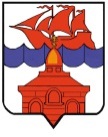                                       РОССИЙСКАЯ ФЕДЕРАЦИЯКРАСНОЯРСКИЙ КРАЙТАЙМЫРСКИЙ ДОЛГАНО-НЕНЕЦКИЙ МУНИЦИПАЛЬНЫЙ РАЙОНАДМИНИСТРАЦИЯ СЕЛЬСКОГО ПОСЕЛЕНИЯ ХАТАНГАПОСТАНОВЛЕНИЕ 04.07.2022 г.                                                                                              № 092 – П Об утверждении положения о проведении аттестации и (или) квалификационного экзамена муниципальных служащих Администрации сельского поселения Хатанга и ее функциональных подразделенийВ соответствии со статьей 18 Федерального закона от 02.03.2007          № 25-ФЗ «О муниципальной службе в Российской Федерации», статьями 4, 4.1, 6 Закона Красноярского края от 24.04.2008 № 5-1565 «Об особенностях правового регулирования муниципальной службы в Красноярском крае», на основании статьи 47 Устава сельского поселения Хатанга постановляю:                                                ПОСТАНОВЛЯЮ:Утвердить Положение о проведении аттестации и (или) квалификационного экзамена муниципальных служащих Администрации сельского поселения Хатанга и ее функциональных подразделений согласно приложению к настоящему Постановлению.Постановление Администрации сельского поселения Хатанга от 14.10.2013 № 136-П «Об утверждении Положения о порядке проведения аттестации муниципальных служащих в администрации сельского поселения Хатанга» признать утратившим силу.Контроль за исполнением настоящего постановления оставляю за собой.Постановление вступает в силу в день, следующий за днем его официального опубликования. Глава сельского поселения Хатанга 			                А.С. СкрипкинПриложениек постановлению Администрации сельского поселения Хатангаот 04.07.2022 г. № 092-ППОЛОЖЕНИЕО ПРОВЕДЕНИИ АТТЕСТАЦИИ И (ИЛИ) КВАЛИФИКАЦИОННОГО ЭКЗАМЕНА МУНИЦИПАЛЬНЫХ СЛУЖАЩИХ АДМИНИСТРАЦИИ СЕЛЬСКОГО ПОСЕЛЕНИЯ ХАТАНГА И ЕЕ ФУНКЦИОНАЛЬНЫХ ПОДРАЗДЕЛЕНИЙ 1. ОБЩИЕ ПОЛОЖЕНИЯ1.1. Настоящим Положением о проведении аттестации и (или) квалификационного экзамена муниципальных служащих Администрации сельского поселения Хатанга  и ее функциональных подразделений (далее – Администрация СП Хатанга) определяется порядок проведения аттестации и (или) квалификационного экзамена муниципальных служащих Администрации СП Хатанга (далее - муниципальные служащие).Общие понятия:Функциональное подразделение Администрации сельского поселения Хатанга – функциональные структурные подразделения, являющиеся юридическими лицами, функциональные структурные подразделения, не являющиеся юридическими лицами, территориальные структурные подразделения, структурные подразделения, исполняющие переданные полномочия.1.2. Аттестация проводится в целях определения соответствия муниципального служащего замещаемой должности муниципальной службы на основе оценки исполнения им его должностных обязанностей, профессиональной служебной деятельности за аттестационный период и уровня знаний законодательства применительно к профессиональной деятельности муниципального служащего.1.3. Аттестация муниципального служащего проводится один раз в три года.1.4. Аттестации не подлежат муниципальные служащие:а) замещающие должности муниципальной службы менее одного года;б) достигшие возраста 60 лет;в) беременные женщины;г) находящиеся в отпуске по беременности и родам или в отпуске по уходу за ребенком до достижения им возраста трех лет. Аттестация указанных муниципальных служащих возможна не ранее чем через один год после выхода из отпуска;д) замещающие должности муниципальной службы на основании срочного трудового договора.1.5. Муниципальным служащим, замещающим должности муниципальной службы на определенный срок полномочий, за исключением муниципальных служащих, замещающих должности муниципальной службы категории "руководители", относящихся к главной группе должностей муниципальной службы, классные чины присваиваются по результатам квалификационного экзамена.1.6. Квалификационный экзамен проводится по инициативе муниципального служащего, указанных в п. 1.3 настоящего раздела, не позднее чем через 3 месяца после дня подачи им письменного заявления (приложение № 1 к положению) о присвоении ему классного чина муниципальной службы в следующих случаях:а) для присвоения первого классного чина, если при поступлении на муниципальную службу было установлено испытание, - по окончании срока испытания;б) для присвоения первого классного чина, если при поступлении на муниципальную службу не было установлено испытание, - не ранее чем через три месяца после назначения муниципального служащего на должность муниципальной службы;в) при неудовлетворительной сдаче квалификационного экзамена - по истечении шести месяцев со дня проведения данного экзамена;г) для присвоения очередного классного чина - по истечении срока прохождения муниципальной службы в предыдущем классном чине.2. ОРГАНИЗАЦИЯ ПРОВЕДЕНИЯ АТТЕСТАЦИИИ (ИЛИ) КВАЛИФИКАЦИОННОГО ЭКЗАМЕНА2.1. Аттестация и (или) квалификационный экзамен муниципального служащего проводиться аттестационной комиссией Администрации СП Хатанга.2.2. Для проведения аттестации и (или) квалификационного экзамена муниципальных служащих издается распоряжение Администрации СП Хатанга, содержащее положения:а) о формировании аттестационной комиссии;б) об утверждении графика проведения аттестации и (или) квалификационного экзамена с указанием муниципальных служащих, подлежащих аттестации;в) о подготовке документов, необходимых для работы аттестационной комиссии.г) о подготовке перечня вопросов для тестирования и устного собеседования.2.3. Распоряжением Администрации СП Хатанга о формировании аттестационной комиссии определяется ее  персональный состав и порядок ее работы.Аттестационную комиссию возглавляет Глава сельского поселения или иное уполномоченное им должностное лицо. В состав аттестационной комиссии включаются руководители соответствующих функциональных подразделений Администрации СП Хатанга (далее - функциональные подразделения), в которых аттестуемый муниципальный служащий замещает должность муниципальной службы,  в качестве независимых экспертов - специалисты по вопросам, связанным с муниципальной службой. В состав аттестационной комиссии также могут включаться депутаты Хатангского сельского Совета депутатов,  государственные гражданские служащие и иные лица.Состав аттестационной комиссии для проведения аттестации муниципальных служащих, замещающих должности муниципальной службы, исполнение должностных обязанностей по которым связано с использованием сведений, составляющих государственную тайну, формируется с учетом положений законодательства Российской Федерации о государственной тайне.Состав аттестационной комиссии формируется таким образом, чтобы была исключена возможность возникновения конфликтов интересов, которые могли бы повлиять на принимаемые аттестационной комиссией решения.В зависимости от специфики должностных обязанностей муниципальных служащих может быть создано несколько аттестационных комиссий. Количество членов аттестационной комиссии не регламентируется, но не может быть менее пяти человек.2.4. Аттестационная комиссия состоит из председателя, заместителя председателя, секретаря и членов комиссии. Все члены аттестационной комиссии при принятии решений обладают равными правами.В случае временного отсутствия (болезни, отпуска, командировки и других причин) председателя аттестационной комиссии полномочия председателя аттестационной комиссии осуществляет заместитель председателя аттестационной комиссии.В случае временного отсутствия (болезни, отпуска, командировки и других причин) члена аттестационной комиссии, являющегося муниципальным служащим, его полномочия в составе аттестационной комиссии осуществляет лицо, исполняющее обязанности временно отсутствующего члена аттестационной комиссии.2.5. График проведения аттестации и (или) квалификационного экзамена утверждается распоряжением Администрации СП Хатанга и доводится до сведения каждого аттестуемого и (или) экзаменуемого муниципального служащего не менее чем за месяц до начала аттестации и (или) квалификационного экзамена.2.6. В графике проведения аттестации и (или) квалификационного экзамена указываются:а) список муниципальных служащих, подлежащих аттестации и (или) квалификационному экзамену, с указанием замещаемых ими должностей муниципальной службы;б) дата, время и место проведения аттестации и (или) квалификационного экзамена;в) дата представления в аттестационную комиссию необходимых документов;г) наименования функционального подразделения, в котором проводиться аттестация.2.7. Не позднее чем за две недели до начала проведения аттестации и не позднее чем за месяц до проведения квалификационного экзамена непосредственный руководитель муниципального служащего представляет в аттестационную комиссию отзыв об исполнении подлежащим аттестации и (или) квалификационному экзамену муниципальным служащим должностных обязанностей за аттестационный и (или) экзаменационный период, (приложение № 2 и (или) приложение № 3 к настоящему положению), а также должностную инструкцию по должности муниципальной службы, замещаемой аттестуемым и (или) экзаменуемым муниципальным служащим.2.8. К отзыву об исполнении подлежащим аттестации и (или) квалификационному экзамену муниципальным служащим должностных обязанностей за аттестационный и (или) экзаменационный период прилагаются сведения о выполненных муниципальным служащим поручениях и подготовленных им проектах документов за указанный период, а так же предоставляются копии распоряжений о применении к аттестуемому муниципальному служащему дисциплинарных взысканий за аттестационный и (или) экзаменационный период ( в случае их наличия).При каждой последующей аттестации и (или) квалификационном экзамене в аттестационную комиссию представляется также аттестационный и (или) экзаменационный лист муниципального служащего с данными предыдущей аттестации и (или) квалификационного экзамена.2.9. Сотрудник Администрации СП Хатанга, в обязанности которого входит деятельность по кадровой работе, не менее чем за неделю до начала проведения аттестации и (или) квалификационного экзамена должен ознакомить каждого аттестуемого и (или) экзаменуемого муниципального служащего с представленным отзывом об исполнении подлежащим аттестации и (или) квалификационному экзамену муниципальным служащим должностных обязанностей за аттестационный период. При этом аттестуемый и (или) экзаменуемый муниципальный служащий вправе представить в аттестационную комиссию дополнительные сведения о своей профессиональной деятельности за указанный период, а также заявление о своем несогласии с представленным отзывом или пояснительную записку на отзыв непосредственного руководителя (приложение № 4 к настоящему положению).3. ПРОВЕДЕНИЕ АТТЕСТАЦИИ И (ИЛИ) КВАЛИФИКАЦИОННОГО ЭКЗАМЕНА3.1. Аттестация и (или) квалификационный экзамен может проводиться в форме устного собеседования аттестационной комиссии с аттестуемым и (или) экзаменуемым муниципальным служащим, тестирования, иных методов оценки профессиональной деятельности муниципального служащего.Форму и методы проведения аттестации и (или) квалификационного экзамена определяет аттестационная комиссия.Устное собеседование с аттестационной комиссией заключается в ответах на предложенные вопросы о профессиональной деятельности.Тестирование заключается в проверке знаний законодательства применительно к профессиональной деятельности муниципального служащего и осуществляется путем выбора муниципальным служащим верного ответа на предложенные вопросы из трех - четырех вариантов ответов. Количество и содержание вопросов для устного собеседования, тестирования, критерии успешного прохождения тестирования разрабатываются аттестационной комиссией с учетом группы, категории должности муниципальной службы, а также должностных обязанностей по данной должности.Квалификационный экзамен может проводиться по экзаменационным билетам, направленным на проверку уровня профессиональных знаний муниципального служащего. Экзаменационный билет должен содержать не менее двух вопросов, направленных на проверку уровня профессиональных знаний муниципального служащего.Сотрудник Администрации СП Хатанга, в обязанности которого входит деятельность по кадровой работе, не позднее чем за две недели до начала проведения аттестации и (или) квалификационного экзамена должен ознакомить муниципального служащего с вопросами тестирования, темами устного собеседования.3.2. Аттестация и (или) квалификационный экзамен проводится с приглашением аттестуемого и (или) экзаменуемого муниципального служащего на заседание аттестационной комиссии. В случае неявки муниципального служащего на заседание указанной комиссии без уважительной причины или отказа его от аттестации и (или) квалификационного экзамена, муниципальный служащий привлекается к дисциплинарной ответственности в соответствии с законодательством Российской Федерации о муниципальной службе и трудовым законодательством, а аттестация переносится на более поздний срок.3.3. Аттестационная комиссия рассматривает представленные документы, итоги тестирования, заслушивает сообщения аттестуемого и (или) экзаменуемого муниципального служащего, а в случае необходимости - его непосредственного руководителя о профессиональной деятельности муниципального служащего. В целях объективного проведения аттестации и (или) квалификационного экзамена после рассмотрения представленных аттестуемым и (или) экзаменуемым муниципальным служащим дополнительных сведений о своей профессиональной деятельности за аттестационный период и при наличии его заявления о несогласии с представленным отзывом аттестационная комиссия вправе перенести аттестацию и (или) квалификационный экзамен на следующее заседание комиссии.3.4. Обсуждение профессиональных качеств муниципального служащего применительно к его профессиональной деятельности должно быть объективным и доброжелательным.3.5. Профессиональная деятельность муниципального служащего оценивается на основе:а) определения соответствия муниципального служащего квалификационным требованиям по замещаемой должности муниципальной службы;б) участия муниципального служащего в решении поставленных перед Администрацией СП Хатанга, ее функциональным подразделением задач, сложности выполняемой муниципальным служащим работы, ее эффективности и результативности.3.6. При оценке профессиональной деятельности муниципального служащего должны учитываться:а) результаты исполнения муниципальным служащим должностной инструкции;б) уровень знаний и умений, необходимых для исполнения должностных обязанностей, и опыт работы муниципального служащего;в) соблюдение муниципальным служащим установленных законодательством Российской Федерации ограничений, связанных с муниципальной службой;г) отсутствие нарушений запретов и выполнение основных обязанностей, установленных законодательством Российской Федерации о муниципальной службе;д) организаторские способности - при аттестации муниципального служащего, наделенного организационно-распорядительными полномочиями по отношению к другим муниципальным служащим.Оценка уровня соответствия муниципального служащего предъявляемым по должности требованиям производится членами аттестационной комиссии по пятибалльной системе (приложение № 5 к настоящему положению).3.7. Заседание аттестационной комиссии считается правомочным, если на нем присутствует не менее двух третей ее членов.Присутствие председателя аттестационной комиссии или его заместителя является обязательным.3.8. Решение аттестационной комиссии принимается в отсутствие аттестуемого и (или) экзаменуемого муниципального служащего и его непосредственного руководителя открытым голосованием простым большинством голосов присутствующих на заседании членов аттестационной комиссии. При равенстве голосов, решение принимает председатель комиссии.На период аттестации и (или) квалификационного экзамена муниципального служащего, являющегося членом аттестационной комиссии, его членство в этой комиссии приостанавливается.3.9. По результатам аттестации муниципального служащего аттестационная комиссия выносит одно из следующих решений:а) муниципальный служащий соответствует замещаемой должности муниципальной службы;б) муниципальный служащий не соответствует замещаемой должности муниципальной службы.3.10. По результатам квалификационного экзамена муниципального служащего аттестационная комиссия выносит одно из следующих решений:а) муниципальный служащий признается сдавшим квалификационный экзамен, рекомендуется для присвоения классного чина;б) муниципальный служащий признается не сдавшим квалификационный экзамен.3.11. Аттестационная комиссия может давать рекомендации:а) представителю нанимателя (работодателю) - о поощрении муниципального служащего за достигнутые успехи в профессиональной деятельности, о повышении или понижении в должности, об изменении размеров надбавок к должностному окладу за особые условия муниципальной службы, о включении муниципального служащего в кадровый резерв, о направлении муниципального служащего для получения дополнительного профессионального образования;б) аттестуемому муниципальному служащему - об улучшении его профессиональной деятельности.При этом в протоколе заседания аттестационной комиссии указываются мотивы, побудившие комиссию дать соответствующие рекомендации.3.12. Результаты аттестации и (или) квалификационного экзамена заносятся в аттестационный и (или) экзаменационный лист муниципального служащего, (приложение № 6 к настоящему положению). Аттестационный и (или) экзаменационный лист подписывается председателем, заместителем председателя, секретарем и членами аттестационной комиссии, присутствовавшими на заседании.Секретарь аттестационной комиссии в день проведения аттестации после подписания аттестационного листа членами аттестационной комиссии либо на следующий день после проведения аттестации знакомит муниципального служащего с аттестационным листом, в котором муниципальный служащий ставит личную подпись.Аттестационный и (или) экзаменационный лист муниципального служащего, прошедшего аттестацию и (или) квалификационный экзамен, и отзыв об исполнении им должностных обязанностей за аттестационный период хранятся в личном деле муниципального служащего.Секретарь аттестационной комиссии ведет протокол заседания аттестационной комиссии по проведению аттестации и (или) квалификационного экзамена (приложение № 7 к настоящему положению), в котором фиксирует ее решения, рекомендации и результаты голосования. Протокол заседания аттестационной комиссии подписывается председателем, заместителем председателя, секретарем и членами аттестационной комиссии, присутствовавшими на заседании. 3.13. Результаты аттестации (решение и рекомендации аттестационной комиссии) и (или) квалификационного экзамена сообщаются аттестованным и (или) экзаменуемым муниципальным служащим непосредственно после подведения итогов голосования, представителю нанимателя (работодателю) - представляются не позднее чем через семь дней после проведения аттестации и не позднее чем через пять рабочих дней после проведения квалификационного экзамена.3.14. В течение одного месяца после дня проведения аттестации, по рекомендациям аттестационной комиссии,  представитель нанимателя (работодатель) может принимать решение о том, что:а) муниципальный служащий включается в кадровый резерв для замещения вакантной должности муниципальной службы в порядке должностного роста;б) муниципальный служащий направляется для получения дополнительного профессионального образования;в) муниципальный служащий поощряется за достигнутые успехи в профессиональной деятельности;г) муниципальному служащему изменяется размер надбавки к должностному окладу за особые условия муниципальной службы;д) муниципальный служащий понижается в должности муниципальной службы;е) муниципальный служащий, признанный не соответствующим замещаемой должности вследствие недостаточной квалификации, подтвержденной результатами аттестации, увольняется с муниципальной службы в случае несогласия его с понижением в должности или невозможности перевода с его согласия на другую должность муниципальной службы (отсутствия вакантной должности).По истечении одного месяца после дня проведения аттестации перевод муниципального служащего на нижестоящую должность муниципальной службы либо увольнение его с муниципальной службы по результатам данной аттестации не допускается. Время болезни и ежегодного оплачиваемого отпуска муниципального служащего в указанный срок не засчитывается.В случае рекомендации аттестационной комиссии о включении муниципального служащего в кадровый резерв на главную группу должностей муниципальной службы категории «руководители», а также ведущую группу должностей категории «специалисты» любого функционального подразделения, за исключением функционального подразделения, в котором аттестуемый муниципальный служащий замещает муниципальную должность, в Отдел делопроизводства и кадрового обеспечения Администрации СП Хатанга предоставляется в течение пяти календарных дней со дня проведения аттестации служебная записка (пояснение, ходатайство и др.) на данного муниципального служащего с характеристикой его профессиональных, личностных качеств, профессиональной компетентности, результатов служебной деятельности за подписью председателя аттестационной комиссии и руководителя функционального подразделения для подготовки проекта правового акта  о включении муниципального служащего в кадровый резерв.3.15. На основании результатов квалификационного экзамена представитель нанимателя (работодатель) не позднее десяти рабочих дней со дня проведения квалификационного экзамена принимает муниципальный правовой акт о присвоении муниципальному служащему, сдавшему квалификационный экзамен, классного чина.Копия муниципального правового акта о присвоении муниципальному служащему классного чина хранится в личном деле муниципального служащего.3.16. Муниципальный служащий, не сдавший квалификационный экзамен, может выступить с инициативой о проведении повторного квалификационного экзамена не ранее чем через шесть месяцев после проведения данного экзамена.3.17. Муниципальный служащий вправе обжаловать результаты аттестации и (или) квалификационного экзамена в суде в соответствии с законодательством Российской Федерации.Приложение № 1к Положению о проведении аттестации и (или)квалификационного экзамена муниципальных служащих в Администрации сельского поселения                                                                                                   Хатанга                                  _________________________________________                                  (представителю нанимателя (работодателя))                                  _________________________________________                                                                                                            (Ф.И.О.)                                  _________________________________________                                                                                                            (наименование замещаемой должности                                                                                                                            муниципальной службы)                                  _________________________________________                                                                                                                                            (Ф.И.О.)ЗаявлениеПрошу   Вас   провести  квалификационный  экзамен  для  присвоения  мне классного чина _________________________________________________                                                                        (наименование классного чина)______________________                                    _________________        (дата)                                                       (подпись)Приложение № 2к Положению о проведении аттестации и (или)квалификационного экзамена муниципальных служащих в Администрации сельского поселения                                                                                                   ХатангаОтзывоб исполнении муниципальным служащим должностныхобязанностей за аттестационный период______________________________________________________(ФИО, замещаемая должность)Отзыв состоит из трех разделов и вывода.В разделе 1 необходимо охарактеризовать вклад служащего в деятельность Администрации СП Хатанга, оценить степень участия служащего в решении поставленных перед ним задач, т.е. отразить основные вопросы (проблемы, задачи), в решении которых служащий принимал участие.В разделе 2 указываются те должностные обязанности, с которыми служащий справляется лучше всего, и те, которые ему менее удаются, рекомендации непосредственного руководителя муниципальному служащему.В разделе 3 необходимо охарактеризовать профессиональные и личностные качества служащего применительно к профессиональной деятельности муниципального служащего.Вывод: предложение непосредственного руководителя о соответствии (несоответствии) муниципального служащего замещаемой должности муниципальной службы.Наименование должности непосредственного руководителя       __________           _____________________                                                                            (подпись)             (расшифровка подписи)С отзывом ознакомлен (а)                    _________            ____________________                                                                            (подпись)             (расшифровка подписи) "_______" _______________ 20___ г.Приложение № 3к Положению о проведении аттестации и (или)квалификационного экзамена муниципальных служащих в Администрации сельского поселения                                                                                                   ХатангаОтзывоб уровне знаний и умениймуниципального служащего и о возможности присвоенияклассного чина1. Фамилия, имя, отчество __________________________________________2. Замещаемая   должность   муниципальной   службы   на   дату   проведенияквалификационного экзамена и дата назначения на эту должность ______________________________________________________________________________________3. Стаж работы на должностях муниципальной службы __________________4. Имеет классный чин, дата присвоения _______________________________5. Претендует на присвоение классного чина ___________________________7. Перечень   основных   вопросов   (документов),  в  решении  (разработке)которых  муниципальный  служащий принимал участие (заполняется на основании фактически выполненных поручений) ______________________________________________________________________________________________________________________________________________________________________________________________________________________________________________________________________________________________________________________________________________________________________________________________________________________________________________________________________________________________________8. Характеристика    уровня   знаний и умений муниципального  служащего:а) профессиональное   образование  (наименование  учебного  заведения,  годокончания, специальность, квалификация): ___________________________________________________________________________________________________________________________________________________________________________________________________________________________________б) опыт   работы  (периоды  работы  на  должностях  муниципальной  службы):______________________________________________________________________________________________________________________________________________________________________________________________в) дополнительное профессиональное  образование  муниципального  служащего:______________________________________________________________________________________________________________________________________________________________________________________________________________________________________________________________г) знание  нормативной  правовой базы, должностной инструкции, (оценивается уровень  знаний  законодательства,  определенного должностной инструкцией):__________________________________________________________________________________________________________________________________________________________________________________________________________________________________________________________________________________________________________________________________________д) знания     и      умения,    определенные     должностной    инструкциеймуниципального служащего (оценивается их уровень): ______________________________________________________________________________________________________________________________________________________________________________________________________е) поощрения,  примененные  к  муниципальному  служащему  со дня последнего присвоения ему классного чина: ____________________________________________________________________________________________________________________________________9. Мотивированная оценка профессиональных, личностных качеств и результатов профессиональной служебной деятельности муниципального служащего________________________________________________________________________________________________________________________________________________________________________________________________________________________________________________________________________Выводы по отзыву:__________________________________________________________________(возможность присвоения муниципальному служащему классного чина)____________________________________________________________________________________________________________________________________Наименование должности непосредственногоруководителя муниципального служащего          _____________   _______________________                                                                                                                       (подпись)            (Ф.И.О.)____ ______________ 20___ г.С отзывом ознакомлен (а)__________________________________________________________________                                        (фамилия, инициалы и подпись муниципального служащего)___    _______________ 20__ г.     (дата ознакомления)Приложение № 4к Положению о проведении аттестации и (или)квалификационного экзамена муниципальных служащих в Администрации сельского поселения                                                                                                   Хатанга                                  _________________________________________                                  (представителю нанимателя (работодателя))                                  _________________________________________                                                                                                                                              (Ф.И.О.)                                  _________________________________________                                                                                                               (наименование замещаемой должности                                                                                                                          муниципальной службы)                                  _________________________________________Заявление    Я, _____________________________________________________________                                              (фамилия, имя, отчество муниципального служащего)__________________________________________________________________(наименование замещаемой должности муниципальной службы на день проведенияквалификационного экзамена)__________________________________________________________________с  представленным  в  аттестационную комиссию отзывом о моем уровне знаний, умений и о возможности присвоения мне классного чина__________________________________________________________________(наименование классного чина)не согласен по следующим основаниям: __________________________________________________________________________________________________К настоящему заявлению прилагаю <*>: _____________________________________________________________________________________________________________________________________________________________________________________________________________________________________(дополнительные сведения о служебной деятельности)    Прошу  Вас  учесть  вышеизложенное  при принятии решения аттестационной комиссией._____________________ ___________________              (дата)                                          (подпись)--------------------------------<*> Заполняется при наличии дополнительных сведений                                                    Приложение № 5                                                                                                           к Положению о проведении аттестации и (или)                                                                                                      квалификационного экзамена муниципальных   служащих в Администрации сельского поселения                                                                                                                                                                                                              ХатангаОценочная ведомость аттестуемого (экзаменуемого)_____________________________________________________________________________________ФИО муниципального служащегоПриложение № 6к Положению о проведении аттестации и (или)квалификационного экзамена муниципальных служащих в Администрации сельского поселения                                                                                                   ХатангаАттестационный и (или) экзаменационный листмуниципального служащего1. Фамилия, имя, отчество ___________________________________________2. Год, число и месяц рождения _______________________________________3. Сведения о профессиональном образовании, наличии ученой степени, ученого звания _________________________________________________________________________________________________________________________________________________________________________________________(когда и какое учебное заведение окончил, специальностьи квалификация по образованию, ученая степень, ученое звание (при наличии))4. Сведения о дополнительном  профессиональном  образовании  муниципального служащего ________________________________________                             (учебное заведение, год, образовательная программа)____________________________________________________________________________________________________________________________________5. Замещаемая должность муниципальной службы на момент аттестации и (или) квалификационного экзамена и дата назначения на эту должность____________________________________________________________________________________________________________________________________6. Стаж муниципальной службы ______________________________________7. Классный чин муниципальной службы ___________________________________________________________________________________________________________               (наименование классного чина и дата   его присвоения)8. Общий трудовой стаж ____________________________________________9. Вопросы к муниципальному служащему и краткие ответы на них________________________________________________________________________________________________________________________________________________________________________________________________________________________________________________________________________10. Рекомендации, высказанные аттестационной комиссией____________________________________________________________________________________________________________________________________11. Краткая оценка выполнения муниципальным служащим рекомендаций предыдущей аттестации и (или) квалификационного экзамена____________________________________________________________________________________________________________________________________                                     (выполнены, выполнены частично, не выполнены)12. Решение аттестационной комиссии _______________________________________________________________________________________________________________________________________________________________________________________________________________________________________(соответствует замещаемой должности муниципальной службы; не соответствует замещаемой должности муниципальной службы и (или) признан сдавшим квалификационный экзамен и рекомендован для присвоения классного чина; признан не сдавшим квалификационный экзамен)13. Количественный состав аттестационной комиссии _______________ чел.На заседании присутствовало ______ членов аттестационной комиссии.Количество голосов "за" ________ "против" ________Председательаттестационной комиссии      ___________________     __________________________                                                                      (подпись)                      (расшифровка подписи)ЗаместительПредседателя аттестационной комиссии  ___________     _________________                                                                                        (подпись)          (расшифровка подписи)Секретарьаттестационной комиссии       _________________        _________________________                                                                     (подпись)                      (расшифровка подписи)Членыаттестационной комиссии                 _____________           _________________________                                                                          (подпись)                     (расшифровка подписи)                                                                     _____________          _________________________                                                                           (подпись)                     (расшифровка подписи)Дата проведения аттестации   «______»  _________________ 20__ г.С экзаменационным листом ознакомлен(а)__________________________________________________________________(фамилия, инициалы и подпись муниципального служащего)«______» __________________ 20__ г.      (дата ознакомления)Приложение № 7к Положению о проведении аттестации и (или)квалификационного экзамена муниципальных служащих в Администрации сельского поселения                                                                                                   ХатангаПротоколзаседания аттестационной комиссии по проведению аттестации и (или) квалификационного экзамена «______» ___________ 20___ г.                                                               N ______Присутствовали: __________________________________________________________________                (фамилия и инициалы председателя, заместителя председателя,____________________________________________________________________________________________________________________________________секретаря и членов аттестационной комиссии, присутствующих на заседании)                                                ПОВЕСТКА ДНЯ:1. Проведение аттестации на соответствие замещаемой должности муниципальной службы и (или) квалификационного экзамена для присвоения классного чина.Экзаменовали: 1. __________________________________________________(фамилия, инициалы экзаменуемого муниципального служащего)а) на соответствие замещаемой должности муниципальной службы___________________________________________________________________________ (наименование должности муниципальной службы экзаменуемого муниципального служащего)б) на присвоение классного чина ______________________________________                                                                                                (наименование классного чина)__________________________________________________________________N экзаменационного билета (тема теста), вопрос, который был заданаттестационной комиссией______________________________________________________________________________________________________________________________________________________________________________________________________Решение аттестационной комиссии по результатам аттестации и (или) квалификационного экзамена в отношении муниципального служащего____________________________________________________________________________________________________________________________________  (признать:что муниципальный служащий соответствует замещаемой должности; что муниципальный служащий не соответствует замещаемой должности;что муниципальный служащий сдал квалификационный экзамен и  рекомендовать его для присвоения классного чина;что   муниципальный служащий не сдал квалификационный экзамен)Количество голосов "за" _____ "против" _______.и т.д.Председательаттестационной комиссии _____________ _____________________                                                            (подпись)         (расшифровка подписи)Заместитель председателяаттестационной комиссии _____________ _____________________                                                                       (подпись)           (расшифровка подписи)Секретарьаттестационной комиссии _____________ _____________________                                                                        (подпись)          (расшифровка подписи)Членыаттестационной комиссии _____________ _____________________                                                                        (подпись)          (расшифровка подписи)                                                                __________________ ______________________________                                      (подпись)         (расшифровка подписи)№ ппЧлены комиссииСоответствие квалификационным требованиям по замещаемой должностиЭффективность и результативность выполняемой работыИсполнение должностной инструкцииПрофессиональные знания и опытСоблюдение ограничений и запретов, выполнение требований к служебному поведениюОрганизаторские способности ( при аттестации муниципального служащего, наделенного организационно-распорядительными полномочиями по отношению к другим муниципальным служащим)Подпись члена комиссииФИОФИОФИОФИО